*Insérez les lignes requises selon le nombre de coureurs par catégorieCAMP RÉGIONAL DE VITESSECIRCUIT GASPÉSIEN - ZONE DE SKI EST DU QUÉBECCAMP RÉGIONAL DE VITESSECIRCUIT GASPÉSIEN - ZONE DE SKI EST DU QUÉBECCAMP RÉGIONAL DE VITESSECIRCUIT GASPÉSIEN - ZONE DE SKI EST DU QUÉBECCAMP RÉGIONAL DE VITESSECIRCUIT GASPÉSIEN - ZONE DE SKI EST DU QUÉBECCAMP RÉGIONAL DE VITESSECIRCUIT GASPÉSIEN - ZONE DE SKI EST DU QUÉBECCAMP RÉGIONAL DE VITESSECIRCUIT GASPÉSIEN - ZONE DE SKI EST DU QUÉBECCAMP RÉGIONAL DE VITESSECIRCUIT GASPÉSIEN - ZONE DE SKI EST DU QUÉBECCamp régional de vitesse:Camp régional de vitesse:Station touristique Pin RougeStation touristique Pin RougeStation touristique Pin RougeStation touristique Pin RougeStation touristique Pin RougeDate:Date:Jeudi 8 février et vendredi 9 février 2018Jeudi 8 février et vendredi 9 février 2018Jeudi 8 février et vendredi 9 février 2018Jeudi 8 février et vendredi 9 février 2018Jeudi 8 février et vendredi 9 février 2018Responsable des inscriptions:Responsable des inscriptions:Stéphanie J-Lavoie famillebernard@globetrotter.netStéphanie J-Lavoie famillebernard@globetrotter.netStéphanie J-Lavoie famillebernard@globetrotter.netStéphanie J-Lavoie famillebernard@globetrotter.netStéphanie J-Lavoie famillebernard@globetrotter.netClub de ski: À COMPLÉTERClub de ski: À COMPLÉTERClub de ski: À COMPLÉTERClub de ski: À COMPLÉTERClub de ski: À COMPLÉTERClub de ski: À COMPLÉTERClub de ski: À COMPLÉTERResponsable des inscriptions:Responsable des inscriptions:Téléphone de soir:Téléphone de soir:Courriel:Courriel:Catégorie *NomPrénomPrésenceJeudiPrésenceVendrediU12 U14U16 U18Total des participants X 40$ Montant à payer par chèque au Club de Ski Pin RougeNom des entraîneurs participants: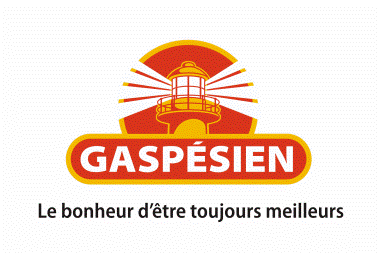 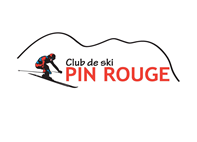 